Exposición de pintura Eugenia antúnez gonzález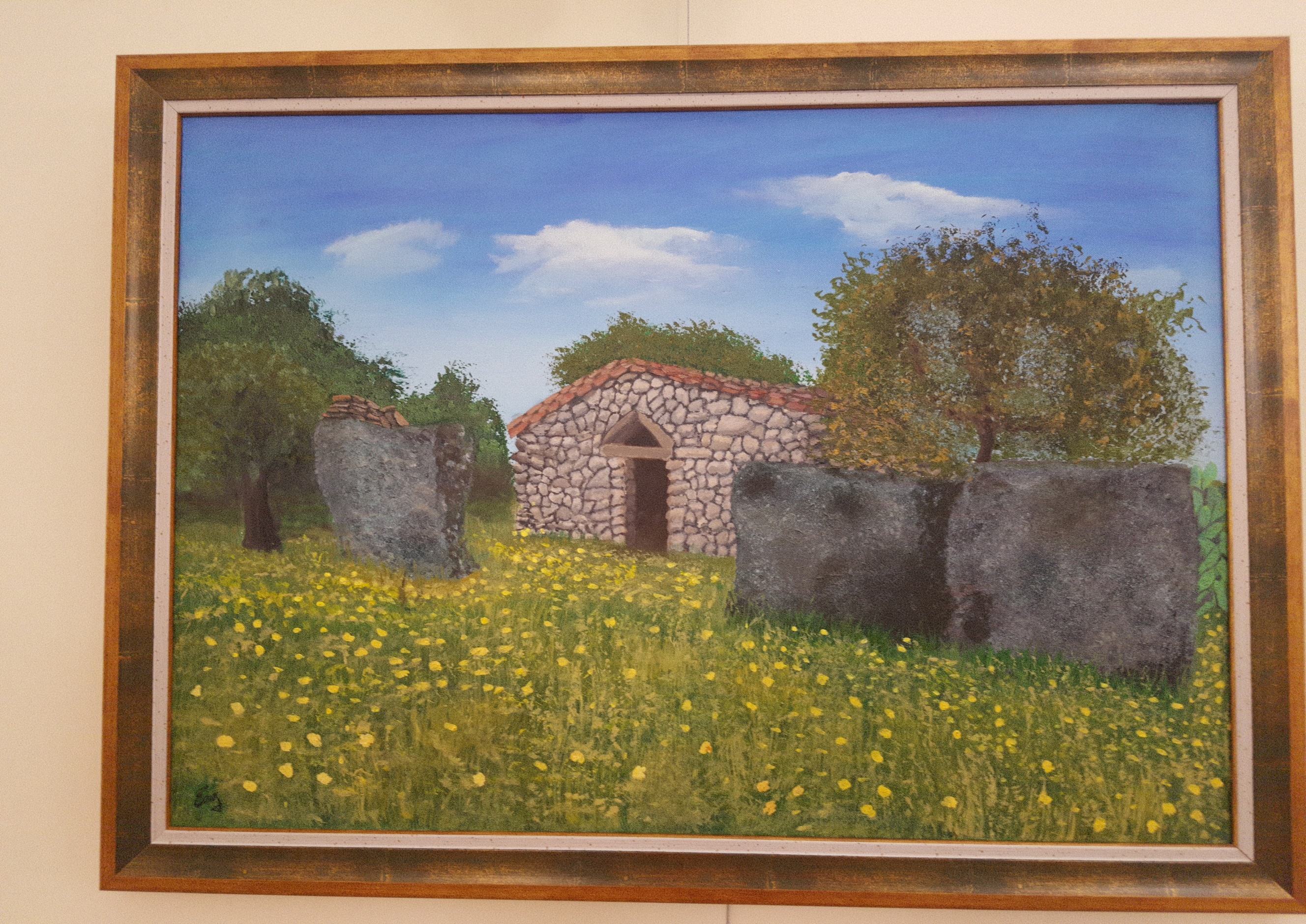 